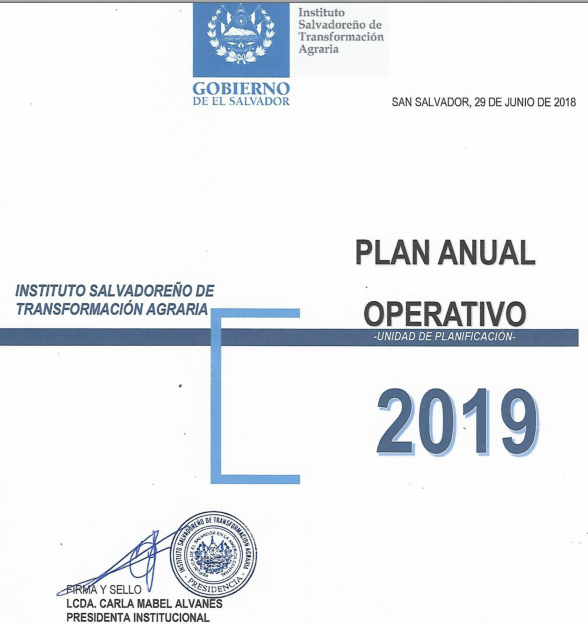 MISIÓN Y VISIÓN INSTITUCIONALMisión: Beneficiar a las familias del sector campesino e indígena, mediante la transferencia y legalización de tierras; en cumplimiento del proceso de la reforma agraria y de otros programas, abriendo oportunidades de desarrollo en el ámbito económico, social y agropecuario, con igualdad y equidad de género.Visión: Ser una institución comprometida con la seguridad jurídica de la tierra, incidiendo en el desarrollo rural de las familias campesinas e indígenas, por medio de la diversificación agropecuaria, que conllevan a mejorar la calidad de vida de las familias adjudicatarias del proceso de transferencia de tierras.OBJETIVO Y VALORES INSTITUCIONALESOBJETIVOGarantizar la legalidad jurídica de las tierras en posesión de las familias campesinas e indígenas usuarias de los programas de transferencia de tierra, convirtiéndolas/os en propietaria/os reales y protagonistas de su propio desarrollo, facilitando insumos y asistencia técnica para fomentar la diversificación agropecuaria; en la búsqueda del desarrollo sostenible local, y la Soberanía y Seguridad Alimentaria en armonía con el medio ambiente.VALORESTRANSPARENCIA: Actuar de forma abierta y oportuna, para el bienestar de la familia campesina e indígena, con honradez y honestidad, mediante la rendición de cuentas y el acceso a la información en la gestión y administración de los programas y políticas de acción de la Institución.COMPROMISO: Asumir con responsabilidad el desafío y las obligaciones derivadas del cumplimiento de la misión Institucional.SERVICIO: Ofrecer atención con amabilidad, respeto, igualdad y equidad brindando servicio con calidad y eficacia a los/as usuarios/as.UNIDAD: Hacer un equipo de trabajo y centrar el esfuerzo para el cumplimiento de las metas Institucionales para favorecer a las familias campesinas e indígenas del proceso de transferencia de tierra.EQUIDAD: Promover e impulsar la participación la participación de las familias campesinas e indígenas con igualdad de género, tanto en el proceso de transferencia de tierra, como en la diversificación agropecuaria.SOLIDARIDAD: Fomentar el trabajo colectivo, unificando esfuerzos que permitan el cumplimiento de metas y objetivos de la Institución. RESPONSABLESResponsables de la Definición y Ejecución de las actividades:Gerencia LegalUnidad de ArchivoOficina de Recibo y Despacho de CorrespondenciaGerencia de Desarrollo Rural (Sección, Departamentos y Oficinas Regionales)Gerencia de Recursos HumanosGerencia de Operaciones y Logística (Departamentos y Secciones)Unidad de InformáticaUnidad de Participación CiudadanaUnidad de GéneroUnidad AmbientalUnidad de ComunicacionesUnidad de Adquisiciones y Contrataciones Institucional (UACI)Unidad Financiera Institucional (UFI y sus Departamentos)Unidad de PlanificaciónUnidad de Auditoría Interna						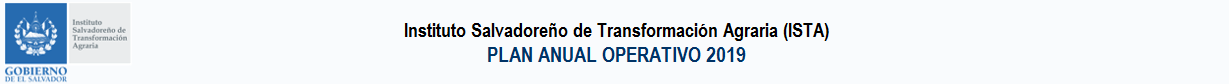 LÍNEA ESTRATÉGICAOBJETIVO ESTRATÉGICO ESPECÍFICOACTIVIDAD ESPECIFÍCAUNIDAD DE MEDIDAEneFebMar1er                                                         Trimestre  AbrMayJun2do TrimestreJulAgoSep3er TrimestreOctNovDic4to TrimestreTOTALTransferir y Legalizar la tierra de las familias campesinas e indigenas beneficiarias, generando oportunidades para el desarrrollo de sus capacidades productivas, sociales y económicas; promoviendo la equidad e igualdad de género. Agilizar la transferencia y legalización de la tierra en posesión del sector campesino e indigena de los programas que realiza la Institución de forma transparente y participativaGERENCIA LEGALGERENCIA LEGALGERENCIA LEGALGERENCIA LEGALGERENCIA LEGALGERENCIA LEGALGERENCIA LEGALGERENCIA LEGALGERENCIA LEGALGERENCIA LEGALGERENCIA LEGALGERENCIA LEGALGERENCIA LEGALGERENCIA LEGALGERENCIA LEGALGERENCIA LEGALGERENCIA LEGALGERENCIA LEGALTransferir y Legalizar la tierra de las familias campesinas e indigenas beneficiarias, generando oportunidades para el desarrrollo de sus capacidades productivas, sociales y económicas; promoviendo la equidad e igualdad de género. Agilizar la transferencia y legalización de la tierra en posesión del sector campesino e indigena de los programas que realiza la Institución de forma transparente y participativaDEPARTAMENTO DE ANÁLISIS JURÍDICODEPARTAMENTO DE ANÁLISIS JURÍDICODEPARTAMENTO DE ANÁLISIS JURÍDICODEPARTAMENTO DE ANÁLISIS JURÍDICODEPARTAMENTO DE ANÁLISIS JURÍDICODEPARTAMENTO DE ANÁLISIS JURÍDICODEPARTAMENTO DE ANÁLISIS JURÍDICODEPARTAMENTO DE ANÁLISIS JURÍDICODEPARTAMENTO DE ANÁLISIS JURÍDICODEPARTAMENTO DE ANÁLISIS JURÍDICODEPARTAMENTO DE ANÁLISIS JURÍDICODEPARTAMENTO DE ANÁLISIS JURÍDICODEPARTAMENTO DE ANÁLISIS JURÍDICODEPARTAMENTO DE ANÁLISIS JURÍDICODEPARTAMENTO DE ANÁLISIS JURÍDICODEPARTAMENTO DE ANÁLISIS JURÍDICODEPARTAMENTO DE ANÁLISIS JURÍDICODEPARTAMENTO DE ANÁLISIS JURÍDICOTransferir y Legalizar la tierra de las familias campesinas e indigenas beneficiarias, generando oportunidades para el desarrrollo de sus capacidades productivas, sociales y económicas; promoviendo la equidad e igualdad de género. Agilizar la transferencia y legalización de la tierra en posesión del sector campesino e indigena de los programas que realiza la Institución de forma transparente y participativaElaboración de Acta de entrega material de áreas naturales protegidas. Acta Elaborada00111012001100115Transferir y Legalizar la tierra de las familias campesinas e indigenas beneficiarias, generando oportunidades para el desarrrollo de sus capacidades productivas, sociales y económicas; promoviendo la equidad e igualdad de género. Agilizar la transferencia y legalización de la tierra en posesión del sector campesino e indigena de los programas que realiza la Institución de forma transparente y participativaElaborar dictamen para la donación de inmuebles al Estado de El Salvador y Alcaldías.Dictamen elaborado122512251225122520Transferir y Legalizar la tierra de las familias campesinas e indigenas beneficiarias, generando oportunidades para el desarrrollo de sus capacidades productivas, sociales y económicas; promoviendo la equidad e igualdad de género. Agilizar la transferencia y legalización de la tierra en posesión del sector campesino e indigena de los programas que realiza la Institución de forma transparente y participativaElaborar dictámenes de autorizaciones de proyectos ISTA. Dictamen elaborado122522262237223725Transferir y Legalizar la tierra de las familias campesinas e indigenas beneficiarias, generando oportunidades para el desarrrollo de sus capacidades productivas, sociales y económicas; promoviendo la equidad e igualdad de género. Agilizar la transferencia y legalización de la tierra en posesión del sector campesino e indigena de los programas que realiza la Institución de forma transparente y participativaElaborar dictámenes para la asignación y reasignación de lotes y solares.  Dictamen elaborado454545135454545135454545135454545135540Transferir y Legalizar la tierra de las familias campesinas e indigenas beneficiarias, generando oportunidades para el desarrrollo de sus capacidades productivas, sociales y económicas; promoviendo la equidad e igualdad de género. Agilizar la transferencia y legalización de la tierra en posesión del sector campesino e indigena de los programas que realiza la Institución de forma transparente y participativaElaborar dictámenes para la autorización de proyectos de asociaciones cooperativas.Dictamen elaborado00111113101211028Transferir y Legalizar la tierra de las familias campesinas e indigenas beneficiarias, generando oportunidades para el desarrrollo de sus capacidades productivas, sociales y económicas; promoviendo la equidad e igualdad de género. Agilizar la transferencia y legalización de la tierra en posesión del sector campesino e indigena de los programas que realiza la Institución de forma transparente y participativaRevisión de dictámenes para la transferencia de áreas naturales protegidas. Dictamen revisado00111012001100115Transferir y Legalizar la tierra de las familias campesinas e indigenas beneficiarias, generando oportunidades para el desarrrollo de sus capacidades productivas, sociales y económicas; promoviendo la equidad e igualdad de género. Agilizar la transferencia y legalización de la tierra en posesión del sector campesino e indigena de los programas que realiza la Institución de forma transparente y participativaDEPARTAMENTO DE ESCRITURACIÓNDEPARTAMENTO DE ESCRITURACIÓNDEPARTAMENTO DE ESCRITURACIÓNDEPARTAMENTO DE ESCRITURACIÓNDEPARTAMENTO DE ESCRITURACIÓNDEPARTAMENTO DE ESCRITURACIÓNDEPARTAMENTO DE ESCRITURACIÓNDEPARTAMENTO DE ESCRITURACIÓNDEPARTAMENTO DE ESCRITURACIÓNDEPARTAMENTO DE ESCRITURACIÓNDEPARTAMENTO DE ESCRITURACIÓNDEPARTAMENTO DE ESCRITURACIÓNDEPARTAMENTO DE ESCRITURACIÓNDEPARTAMENTO DE ESCRITURACIÓNDEPARTAMENTO DE ESCRITURACIÓNDEPARTAMENTO DE ESCRITURACIÓNDEPARTAMENTO DE ESCRITURACIÓNDEPARTAMENTO DE ESCRITURACIÓNTransferir y Legalizar la tierra de las familias campesinas e indigenas beneficiarias, generando oportunidades para el desarrrollo de sus capacidades productivas, sociales y económicas; promoviendo la equidad e igualdad de género. Agilizar la transferencia y legalización de la tierra en posesión del sector campesino e indigena de los programas que realiza la Institución de forma transparente y participativaElaboración de Cancelaciones de Hipotecas de beneficiarios que lo requieran por el pago de su Deuda Agraria.Cancelación de hipoteca elaborada20202060202020602020206020202060240Transferir y Legalizar la tierra de las familias campesinas e indigenas beneficiarias, generando oportunidades para el desarrrollo de sus capacidades productivas, sociales y económicas; promoviendo la equidad e igualdad de género. Agilizar la transferencia y legalización de la tierra en posesión del sector campesino e indigena de los programas que realiza la Institución de forma transparente y participativaCoordinar con los departamentos correspondientes para que provean los documentos necesarios que permita una fluidez en colaboración, confrontación en la impresión de escrituras públicasEscritura elaborada (Individuales)6606706551,9856556756752,0056756556752,0056756756552,0058,000Transferir y Legalizar la tierra de las familias campesinas e indigenas beneficiarias, generando oportunidades para el desarrrollo de sus capacidades productivas, sociales y económicas; promoviendo la equidad e igualdad de género. Agilizar la transferencia y legalización de la tierra en posesión del sector campesino e indigena de los programas que realiza la Institución de forma transparente y participativaRealizar la entrega de testimonio de escritura pública de Acto o Contrato, al Departamento de Registro para ser presentados y tramitados su inscripción en el CNR; (DCD, Reuniones de Inmuebles, Permutas, Rectificaciones,...).  Escritura elaborada (Intermedias)333933393339333936Transferir y Legalizar la tierra de las familias campesinas e indigenas beneficiarias, generando oportunidades para el desarrrollo de sus capacidades productivas, sociales y económicas; promoviendo la equidad e igualdad de género. Agilizar la transferencia y legalización de la tierra en posesión del sector campesino e indigena de los programas que realiza la Institución de forma transparente y participativaDEPARTAMENTO DE PROCURACIÓNDEPARTAMENTO DE PROCURACIÓNDEPARTAMENTO DE PROCURACIÓNDEPARTAMENTO DE PROCURACIÓNDEPARTAMENTO DE PROCURACIÓNDEPARTAMENTO DE PROCURACIÓNDEPARTAMENTO DE PROCURACIÓNDEPARTAMENTO DE PROCURACIÓNDEPARTAMENTO DE PROCURACIÓNDEPARTAMENTO DE PROCURACIÓNDEPARTAMENTO DE PROCURACIÓNDEPARTAMENTO DE PROCURACIÓNDEPARTAMENTO DE PROCURACIÓNDEPARTAMENTO DE PROCURACIÓNDEPARTAMENTO DE PROCURACIÓNDEPARTAMENTO DE PROCURACIÓNDEPARTAMENTO DE PROCURACIÓNDEPARTAMENTO DE PROCURACIÓNTransferir y Legalizar la tierra de las familias campesinas e indigenas beneficiarias, generando oportunidades para el desarrrollo de sus capacidades productivas, sociales y económicas; promoviendo la equidad e igualdad de género. Agilizar la transferencia y legalización de la tierra en posesión del sector campesino e indigena de los programas que realiza la Institución de forma transparente y participativaAmpliar la calendarización de visitas a las diferentes instituciones a fin de realizar la investigación que se amerite.Informes elaborados5551555515555155551560Transferir y Legalizar la tierra de las familias campesinas e indigenas beneficiarias, generando oportunidades para el desarrrollo de sus capacidades productivas, sociales y económicas; promoviendo la equidad e igualdad de género. Agilizar la transferencia y legalización de la tierra en posesión del sector campesino e indigena de los programas que realiza la Institución de forma transparente y participativaCalendarizar de manera continua las visitas a los diferentes Tribunales a nivel nacional para dar seguimiento a los casos presentados por el ISTA y las demandas en contra de la Institución.Caso tramitado12121236121212361212123612121236144Transferir y Legalizar la tierra de las familias campesinas e indigenas beneficiarias, generando oportunidades para el desarrrollo de sus capacidades productivas, sociales y económicas; promoviendo la equidad e igualdad de género. Agilizar la transferencia y legalización de la tierra en posesión del sector campesino e indigena de los programas que realiza la Institución de forma transparente y participativaDEPARTAMENTO DE RECUPERACIÓN Y ADJUDICACIÓN DE INMUEBLES FINATA-BANCO DE TIERRASDEPARTAMENTO DE RECUPERACIÓN Y ADJUDICACIÓN DE INMUEBLES FINATA-BANCO DE TIERRASDEPARTAMENTO DE RECUPERACIÓN Y ADJUDICACIÓN DE INMUEBLES FINATA-BANCO DE TIERRASDEPARTAMENTO DE RECUPERACIÓN Y ADJUDICACIÓN DE INMUEBLES FINATA-BANCO DE TIERRASDEPARTAMENTO DE RECUPERACIÓN Y ADJUDICACIÓN DE INMUEBLES FINATA-BANCO DE TIERRASDEPARTAMENTO DE RECUPERACIÓN Y ADJUDICACIÓN DE INMUEBLES FINATA-BANCO DE TIERRASDEPARTAMENTO DE RECUPERACIÓN Y ADJUDICACIÓN DE INMUEBLES FINATA-BANCO DE TIERRASDEPARTAMENTO DE RECUPERACIÓN Y ADJUDICACIÓN DE INMUEBLES FINATA-BANCO DE TIERRASDEPARTAMENTO DE RECUPERACIÓN Y ADJUDICACIÓN DE INMUEBLES FINATA-BANCO DE TIERRASDEPARTAMENTO DE RECUPERACIÓN Y ADJUDICACIÓN DE INMUEBLES FINATA-BANCO DE TIERRASDEPARTAMENTO DE RECUPERACIÓN Y ADJUDICACIÓN DE INMUEBLES FINATA-BANCO DE TIERRASDEPARTAMENTO DE RECUPERACIÓN Y ADJUDICACIÓN DE INMUEBLES FINATA-BANCO DE TIERRASDEPARTAMENTO DE RECUPERACIÓN Y ADJUDICACIÓN DE INMUEBLES FINATA-BANCO DE TIERRASDEPARTAMENTO DE RECUPERACIÓN Y ADJUDICACIÓN DE INMUEBLES FINATA-BANCO DE TIERRASDEPARTAMENTO DE RECUPERACIÓN Y ADJUDICACIÓN DE INMUEBLES FINATA-BANCO DE TIERRASDEPARTAMENTO DE RECUPERACIÓN Y ADJUDICACIÓN DE INMUEBLES FINATA-BANCO DE TIERRASDEPARTAMENTO DE RECUPERACIÓN Y ADJUDICACIÓN DE INMUEBLES FINATA-BANCO DE TIERRASDEPARTAMENTO DE RECUPERACIÓN Y ADJUDICACIÓN DE INMUEBLES FINATA-BANCO DE TIERRASTransferir y Legalizar la tierra de las familias campesinas e indigenas beneficiarias, generando oportunidades para el desarrrollo de sus capacidades productivas, sociales y económicas; promoviendo la equidad e igualdad de género. Agilizar la transferencia y legalización de la tierra en posesión del sector campesino e indigena de los programas que realiza la Institución de forma transparente y participativaActualizar base de datos de beneficiarios según Decretos 207-839-713, atendiendo la demanda de informaciónBeneficiarios/as atendidos/as1001001003001001001003001001001003001001001003001,200Transferir y Legalizar la tierra de las familias campesinas e indigenas beneficiarias, generando oportunidades para el desarrrollo de sus capacidades productivas, sociales y económicas; promoviendo la equidad e igualdad de género. Agilizar la transferencia y legalización de la tierra en posesión del sector campesino e indigena de los programas que realiza la Institución de forma transparente y participativaCoordinar, con los departamentos involucrados, el proceso de inscripción de los inmuebles para la solución de casos.Procesos impulsados25252575252525752525257525252575300Transferir y Legalizar la tierra de las familias campesinas e indigenas beneficiarias, generando oportunidades para el desarrrollo de sus capacidades productivas, sociales y económicas; promoviendo la equidad e igualdad de género. Agilizar la transferencia y legalización de la tierra en posesión del sector campesino e indigena de los programas que realiza la Institución de forma transparente y participativaDEPARTAMENTO DE REGISTRODEPARTAMENTO DE REGISTRODEPARTAMENTO DE REGISTRODEPARTAMENTO DE REGISTRODEPARTAMENTO DE REGISTRODEPARTAMENTO DE REGISTRODEPARTAMENTO DE REGISTRODEPARTAMENTO DE REGISTRODEPARTAMENTO DE REGISTRODEPARTAMENTO DE REGISTRODEPARTAMENTO DE REGISTRODEPARTAMENTO DE REGISTRODEPARTAMENTO DE REGISTRODEPARTAMENTO DE REGISTRODEPARTAMENTO DE REGISTRODEPARTAMENTO DE REGISTRODEPARTAMENTO DE REGISTRODEPARTAMENTO DE REGISTROTransferir y Legalizar la tierra de las familias campesinas e indigenas beneficiarias, generando oportunidades para el desarrrollo de sus capacidades productivas, sociales y económicas; promoviendo la equidad e igualdad de género. Agilizar la transferencia y legalización de la tierra en posesión del sector campesino e indigena de los programas que realiza la Institución de forma transparente y participativaMantener aplicabilidad de Decreto 263, sobre el pago de derechos, tasas registrales y catastrales.Estudios registrales elaborados1001001003001001001003001001001003001001001003001,200Transferir y Legalizar la tierra de las familias campesinas e indigenas beneficiarias, generando oportunidades para el desarrrollo de sus capacidades productivas, sociales y económicas; promoviendo la equidad e igualdad de género. Agilizar la transferencia y legalización de la tierra en posesión del sector campesino e indigena de los programas que realiza la Institución de forma transparente y participativaMantener la aplicabilidad del Convenio de Cooperación Institucional celebrado entre el CNR e ISTA y hacerle las adendas de conformidad a los requerimientos en materia de registro.Documentos presentados al CNR6606706551,9856556756752,0056756556752,0056756756552,0058,000Transferir y Legalizar la tierra de las familias campesinas e indigenas beneficiarias, generando oportunidades para el desarrrollo de sus capacidades productivas, sociales y económicas; promoviendo la equidad e igualdad de género. Agilizar la transferencia y legalización de la tierra en posesión del sector campesino e indigena de los programas que realiza la Institución de forma transparente y participativaMantener la aplicabilidad del Convenio de Cooperación Institucional celebrado entre el CNR e ISTA y hacerle las adendas de conformidad a los requerimientos en materia de registro.Documentos Inscritos en el CNR6606706551,9856556756752,0056756556752,0056756756552,0058,000LÍNEA ESTRATÉGICAOBJETIVO ESTRATÉGICO ESPECÍFICOACTIVIDAD ESPECIFÍCAUNIDAD DE MEDIDAEneFebMar1er                                                           TrimestreAbrMayJun2do TrimestreJulAgoSep3er TrimestreOctNovDic4to TrimestreTOTALTransferir y Legalizar la tierra de las familias campesinas e indigenas beneficiarias, generando oportunidades para el desarrrollo de sus capacidades productivas, sociales y económicas; promoviendo la equidad e igualdad de género. Agilizar la transferencia y legalización de la tierra en posesión del sector campesino e indigena de los programas que realiza la Institución de forma transparente y participativaUNIDAD DE ARCHIVOUNIDAD DE ARCHIVOUNIDAD DE ARCHIVOUNIDAD DE ARCHIVOUNIDAD DE ARCHIVOUNIDAD DE ARCHIVOUNIDAD DE ARCHIVOUNIDAD DE ARCHIVOUNIDAD DE ARCHIVOUNIDAD DE ARCHIVOUNIDAD DE ARCHIVOUNIDAD DE ARCHIVOUNIDAD DE ARCHIVOUNIDAD DE ARCHIVOUNIDAD DE ARCHIVOUNIDAD DE ARCHIVOUNIDAD DE ARCHIVOUNIDAD DE ARCHIVOTransferir y Legalizar la tierra de las familias campesinas e indigenas beneficiarias, generando oportunidades para el desarrrollo de sus capacidades productivas, sociales y económicas; promoviendo la equidad e igualdad de género. Agilizar la transferencia y legalización de la tierra en posesión del sector campesino e indigena de los programas que realiza la Institución de forma transparente y participativaEntrega de Escrituras a beneficiarios y beneficiariasEscritura entregada6606706551,9856556756752,0056756556752,0056756756552,0058,000Transferir y Legalizar la tierra de las familias campesinas e indigenas beneficiarias, generando oportunidades para el desarrrollo de sus capacidades productivas, sociales y económicas; promoviendo la equidad e igualdad de género. Agilizar la transferencia y legalización de la tierra en posesión del sector campesino e indigena de los programas que realiza la Institución de forma transparente y participativaOptimizar el acceso a la información para el/la usuario/a interno del ISTA.Usuarios/as atendidos/as1661661664981661661745061661661664981661661664982,000Transferir y Legalizar la tierra de las familias campesinas e indigenas beneficiarias, generando oportunidades para el desarrrollo de sus capacidades productivas, sociales y económicas; promoviendo la equidad e igualdad de género. Agilizar la transferencia y legalización de la tierra en posesión del sector campesino e indigena de los programas que realiza la Institución de forma transparente y participativaRealizar la digitalización de documentos InstitucionalesDocumentos digitalizados25252575252525752525257525252575300Transferir y Legalizar la tierra de las familias campesinas e indigenas beneficiarias, generando oportunidades para el desarrrollo de sus capacidades productivas, sociales y económicas; promoviendo la equidad e igualdad de género. Agilizar la transferencia y legalización de la tierra en posesión del sector campesino e indigena de los programas que realiza la Institución de forma transparente y participativaOFICINA DE RECIBO Y DESPACHO DE CORRESPONDENCIAOFICINA DE RECIBO Y DESPACHO DE CORRESPONDENCIAOFICINA DE RECIBO Y DESPACHO DE CORRESPONDENCIAOFICINA DE RECIBO Y DESPACHO DE CORRESPONDENCIAOFICINA DE RECIBO Y DESPACHO DE CORRESPONDENCIAOFICINA DE RECIBO Y DESPACHO DE CORRESPONDENCIAOFICINA DE RECIBO Y DESPACHO DE CORRESPONDENCIAOFICINA DE RECIBO Y DESPACHO DE CORRESPONDENCIAOFICINA DE RECIBO Y DESPACHO DE CORRESPONDENCIAOFICINA DE RECIBO Y DESPACHO DE CORRESPONDENCIAOFICINA DE RECIBO Y DESPACHO DE CORRESPONDENCIAOFICINA DE RECIBO Y DESPACHO DE CORRESPONDENCIAOFICINA DE RECIBO Y DESPACHO DE CORRESPONDENCIAOFICINA DE RECIBO Y DESPACHO DE CORRESPONDENCIAOFICINA DE RECIBO Y DESPACHO DE CORRESPONDENCIAOFICINA DE RECIBO Y DESPACHO DE CORRESPONDENCIAOFICINA DE RECIBO Y DESPACHO DE CORRESPONDENCIAOFICINA DE RECIBO Y DESPACHO DE CORRESPONDENCIATransferir y Legalizar la tierra de las familias campesinas e indigenas beneficiarias, generando oportunidades para el desarrrollo de sus capacidades productivas, sociales y económicas; promoviendo la equidad e igualdad de género. Agilizar la transferencia y legalización de la tierra en posesión del sector campesino e indigena de los programas que realiza la Institución de forma transparente y participativaBrindar atención y asesoría a las usuarias y usuarios del ISTA, mediante servicios de información. Usuarios/as atendidos/as8378338332,5038338338332,4998338338332,4998338338332,49910,000Transferir y Legalizar la tierra de las familias campesinas e indigenas beneficiarias, generando oportunidades para el desarrrollo de sus capacidades productivas, sociales y económicas; promoviendo la equidad e igualdad de género. Agilizar la transferencia y legalización de la tierra en posesión del sector campesino e indigena de los programas que realiza la Institución de forma transparente y participativaGERENCIA DE DESARROLLO RURALGERENCIA DE DESARROLLO RURALGERENCIA DE DESARROLLO RURALGERENCIA DE DESARROLLO RURALGERENCIA DE DESARROLLO RURALGERENCIA DE DESARROLLO RURALGERENCIA DE DESARROLLO RURALGERENCIA DE DESARROLLO RURALGERENCIA DE DESARROLLO RURALGERENCIA DE DESARROLLO RURALGERENCIA DE DESARROLLO RURALGERENCIA DE DESARROLLO RURALGERENCIA DE DESARROLLO RURALGERENCIA DE DESARROLLO RURALGERENCIA DE DESARROLLO RURALGERENCIA DE DESARROLLO RURALGERENCIA DE DESARROLLO RURALGERENCIA DE DESARROLLO RURALTransferir y Legalizar la tierra de las familias campesinas e indigenas beneficiarias, generando oportunidades para el desarrrollo de sus capacidades productivas, sociales y económicas; promoviendo la equidad e igualdad de género. Agilizar la transferencia y legalización de la tierra en posesión del sector campesino e indigena de los programas que realiza la Institución de forma transparente y participativaSECCIÓN DE COBROSSECCIÓN DE COBROSSECCIÓN DE COBROSSECCIÓN DE COBROSSECCIÓN DE COBROSSECCIÓN DE COBROSSECCIÓN DE COBROSSECCIÓN DE COBROSSECCIÓN DE COBROSSECCIÓN DE COBROSSECCIÓN DE COBROSSECCIÓN DE COBROSSECCIÓN DE COBROSSECCIÓN DE COBROSSECCIÓN DE COBROSSECCIÓN DE COBROSSECCIÓN DE COBROSSECCIÓN DE COBROSTransferir y Legalizar la tierra de las familias campesinas e indigenas beneficiarias, generando oportunidades para el desarrrollo de sus capacidades productivas, sociales y económicas; promoviendo la equidad e igualdad de género. Agilizar la transferencia y legalización de la tierra en posesión del sector campesino e indigena de los programas que realiza la Institución de forma transparente y participativaGenerar políticas de cobro para contar con una oportuna acción administrativa de cobro con un sistema moderno, ampliando las opciones en las cuales los beneficiarios puedan cancelar la deuda agraria.Créditos recuperados en dólares20,00025,00030,00075,00025,00030,00030,00085,00035,00030,00030,00095,00030,00030,00025,00085,000340,000Transferir y Legalizar la tierra de las familias campesinas e indigenas beneficiarias, generando oportunidades para el desarrrollo de sus capacidades productivas, sociales y económicas; promoviendo la equidad e igualdad de género. Agilizar la transferencia y legalización de la tierra en posesión del sector campesino e indigena de los programas que realiza la Institución de forma transparente y participativaDEPARTAMENTO DE ASIGNACIÓN INDIVIDUAL Y AVALÚOSDEPARTAMENTO DE ASIGNACIÓN INDIVIDUAL Y AVALÚOSDEPARTAMENTO DE ASIGNACIÓN INDIVIDUAL Y AVALÚOSDEPARTAMENTO DE ASIGNACIÓN INDIVIDUAL Y AVALÚOSDEPARTAMENTO DE ASIGNACIÓN INDIVIDUAL Y AVALÚOSDEPARTAMENTO DE ASIGNACIÓN INDIVIDUAL Y AVALÚOSDEPARTAMENTO DE ASIGNACIÓN INDIVIDUAL Y AVALÚOSDEPARTAMENTO DE ASIGNACIÓN INDIVIDUAL Y AVALÚOSDEPARTAMENTO DE ASIGNACIÓN INDIVIDUAL Y AVALÚOSDEPARTAMENTO DE ASIGNACIÓN INDIVIDUAL Y AVALÚOSDEPARTAMENTO DE ASIGNACIÓN INDIVIDUAL Y AVALÚOSDEPARTAMENTO DE ASIGNACIÓN INDIVIDUAL Y AVALÚOSDEPARTAMENTO DE ASIGNACIÓN INDIVIDUAL Y AVALÚOSDEPARTAMENTO DE ASIGNACIÓN INDIVIDUAL Y AVALÚOSDEPARTAMENTO DE ASIGNACIÓN INDIVIDUAL Y AVALÚOSDEPARTAMENTO DE ASIGNACIÓN INDIVIDUAL Y AVALÚOSDEPARTAMENTO DE ASIGNACIÓN INDIVIDUAL Y AVALÚOSDEPARTAMENTO DE ASIGNACIÓN INDIVIDUAL Y AVALÚOSTransferir y Legalizar la tierra de las familias campesinas e indigenas beneficiarias, generando oportunidades para el desarrrollo de sus capacidades productivas, sociales y económicas; promoviendo la equidad e igualdad de género. Agilizar la transferencia y legalización de la tierra en posesión del sector campesino e indigena de los programas que realiza la Institución de forma transparente y participativaElaboración de informe de Avalúo para la donación de inmuebles en proyectos con DCD.Informe122522152215221520Transferir y Legalizar la tierra de las familias campesinas e indigenas beneficiarias, generando oportunidades para el desarrrollo de sus capacidades productivas, sociales y económicas; promoviendo la equidad e igualdad de género. Agilizar la transferencia y legalización de la tierra en posesión del sector campesino e indigena de los programas que realiza la Institución de forma transparente y participativaRealizar las asignaciones de inmuebles en los proyectos que tienen DCD.Asignación6606706551,9856556756752,0056756556752,0056756756552,0058,000Transferir y Legalizar la tierra de las familias campesinas e indigenas beneficiarias, generando oportunidades para el desarrrollo de sus capacidades productivas, sociales y económicas; promoviendo la equidad e igualdad de género. Agilizar la transferencia y legalización de la tierra en posesión del sector campesino e indigena de los programas que realiza la Institución de forma transparente y participativaDEPARTAMENTO DESARROLLO AGROPECUARIODEPARTAMENTO DESARROLLO AGROPECUARIODEPARTAMENTO DESARROLLO AGROPECUARIODEPARTAMENTO DESARROLLO AGROPECUARIODEPARTAMENTO DESARROLLO AGROPECUARIODEPARTAMENTO DESARROLLO AGROPECUARIODEPARTAMENTO DESARROLLO AGROPECUARIODEPARTAMENTO DESARROLLO AGROPECUARIODEPARTAMENTO DESARROLLO AGROPECUARIODEPARTAMENTO DESARROLLO AGROPECUARIODEPARTAMENTO DESARROLLO AGROPECUARIODEPARTAMENTO DESARROLLO AGROPECUARIODEPARTAMENTO DESARROLLO AGROPECUARIODEPARTAMENTO DESARROLLO AGROPECUARIODEPARTAMENTO DESARROLLO AGROPECUARIODEPARTAMENTO DESARROLLO AGROPECUARIODEPARTAMENTO DESARROLLO AGROPECUARIODEPARTAMENTO DESARROLLO AGROPECUARIOTransferir y Legalizar la tierra de las familias campesinas e indigenas beneficiarias, generando oportunidades para el desarrrollo de sus capacidades productivas, sociales y económicas; promoviendo la equidad e igualdad de género. Agilizar la transferencia y legalización de la tierra en posesión del sector campesino e indigena de los programas que realiza la Institución de forma transparente y participativaRealizar sinergias de trabajo con Instituciones cooperantes en el proceso de mejora del sector agropecuario.Personas favorecidas con asistencia técnica, capacitaciones e insumos agropecuarios5508401,0922,4822,2002,5003,0007,7002,9002,4002,3007,6001,575600432,21820,000Transferir y Legalizar la tierra de las familias campesinas e indigenas beneficiarias, generando oportunidades para el desarrrollo de sus capacidades productivas, sociales y económicas; promoviendo la equidad e igualdad de género. Agilizar la transferencia y legalización de la tierra en posesión del sector campesino e indigena de los programas que realiza la Institución de forma transparente y participativaRealizar sinergias de trabajo con Instituciones cooperantes en el proceso de mejora del sector agropecuario.Capacitaciones impartidas a Cooperativas1522246124171657899260000144Transferir y Legalizar la tierra de las familias campesinas e indigenas beneficiarias, generando oportunidades para el desarrrollo de sus capacidades productivas, sociales y económicas; promoviendo la equidad e igualdad de género. Agilizar la transferencia y legalización de la tierra en posesión del sector campesino e indigena de los programas que realiza la Institución de forma transparente y participativaRealizar sinergias de trabajo con Instituciones cooperantes en el proceso de mejora del sector agropecuario.Capacitaciones impartidas a Asociaciones Comunales2234349034271980191512460000216LÍNEA ESTRATÉGICAOBJETIVO ESTRATÉGICO ESPECÍFICOACTIVIDAD ESPECIFÍCAUNIDAD DE MEDIDAEneFebMar1er                                                           TrimestreAbrMayJun2do TrimestreJulAgoSep3er TrimestreOctNovDic4to TrimestreTOTALTransferir y Legalizar la tierra de las familias campesinas e indigenas beneficiarias, generando oportunidades para el desarrrollo de sus capacidades productivas, sociales y económicas; promoviendo la equidad e igualdad de género. Agilizar la transferencia y legalización de la tierra en posesión del sector campesino e indigena de los programas que realiza la Institución de forma transparente y participativaGERENCIA DE DESARROLLO RURALGERENCIA DE DESARROLLO RURALGERENCIA DE DESARROLLO RURALGERENCIA DE DESARROLLO RURALGERENCIA DE DESARROLLO RURALGERENCIA DE DESARROLLO RURALGERENCIA DE DESARROLLO RURALGERENCIA DE DESARROLLO RURALGERENCIA DE DESARROLLO RURALGERENCIA DE DESARROLLO RURALGERENCIA DE DESARROLLO RURALGERENCIA DE DESARROLLO RURALGERENCIA DE DESARROLLO RURALGERENCIA DE DESARROLLO RURALGERENCIA DE DESARROLLO RURALGERENCIA DE DESARROLLO RURALGERENCIA DE DESARROLLO RURALGERENCIA DE DESARROLLO RURALTransferir y Legalizar la tierra de las familias campesinas e indigenas beneficiarias, generando oportunidades para el desarrrollo de sus capacidades productivas, sociales y económicas; promoviendo la equidad e igualdad de género. Agilizar la transferencia y legalización de la tierra en posesión del sector campesino e indigena de los programas que realiza la Institución de forma transparente y participativaDEPARTAMENTO PROYECTOS DE PARCELACIÓNDEPARTAMENTO PROYECTOS DE PARCELACIÓNDEPARTAMENTO PROYECTOS DE PARCELACIÓNDEPARTAMENTO PROYECTOS DE PARCELACIÓNDEPARTAMENTO PROYECTOS DE PARCELACIÓNDEPARTAMENTO PROYECTOS DE PARCELACIÓNDEPARTAMENTO PROYECTOS DE PARCELACIÓNDEPARTAMENTO PROYECTOS DE PARCELACIÓNDEPARTAMENTO PROYECTOS DE PARCELACIÓNDEPARTAMENTO PROYECTOS DE PARCELACIÓNDEPARTAMENTO PROYECTOS DE PARCELACIÓNDEPARTAMENTO PROYECTOS DE PARCELACIÓNDEPARTAMENTO PROYECTOS DE PARCELACIÓNDEPARTAMENTO PROYECTOS DE PARCELACIÓNDEPARTAMENTO PROYECTOS DE PARCELACIÓNDEPARTAMENTO PROYECTOS DE PARCELACIÓNDEPARTAMENTO PROYECTOS DE PARCELACIÓNDEPARTAMENTO PROYECTOS DE PARCELACIÓNTransferir y Legalizar la tierra de las familias campesinas e indigenas beneficiarias, generando oportunidades para el desarrrollo de sus capacidades productivas, sociales y económicas; promoviendo la equidad e igualdad de género. Agilizar la transferencia y legalización de la tierra en posesión del sector campesino e indigena de los programas que realiza la Institución de forma transparente y participativaElaboración de Informe Técnico de aprobación de plano de DCD.Informe técnico de aprobación223722373238322729Transferir y Legalizar la tierra de las familias campesinas e indigenas beneficiarias, generando oportunidades para el desarrrollo de sus capacidades productivas, sociales y económicas; promoviendo la equidad e igualdad de género. Agilizar la transferencia y legalización de la tierra en posesión del sector campesino e indigena de los programas que realiza la Institución de forma transparente y participativaElaboración de Informe Técnico para la autorización de cooperativasInforme técnico de autorización00111113101211028Transferir y Legalizar la tierra de las familias campesinas e indigenas beneficiarias, generando oportunidades para el desarrrollo de sus capacidades productivas, sociales y económicas; promoviendo la equidad e igualdad de género. Agilizar la transferencia y legalización de la tierra en posesión del sector campesino e indigena de los programas que realiza la Institución de forma transparente y participativaRealizar la medición de los proyectos en propiedades a favor del ISTA.Proyectos aprobados de perímetro3341035513535135331147Transferir y Legalizar la tierra de las familias campesinas e indigenas beneficiarias, generando oportunidades para el desarrrollo de sus capacidades productivas, sociales y económicas; promoviendo la equidad e igualdad de género. Agilizar la transferencia y legalización de la tierra en posesión del sector campesino e indigena de los programas que realiza la Institución de forma transparente y participativaRealizar la medición de los proyectos en propiedades a favor del ISTA.Proyectos aprobados de DCD223723383249332832Transferir y Legalizar la tierra de las familias campesinas e indigenas beneficiarias, generando oportunidades para el desarrrollo de sus capacidades productivas, sociales y económicas; promoviendo la equidad e igualdad de género. Agilizar la transferencia y legalización de la tierra en posesión del sector campesino e indigena de los programas que realiza la Institución de forma transparente y participativaOFICINA REGIONAL OCCIDENTALOFICINA REGIONAL OCCIDENTALOFICINA REGIONAL OCCIDENTALOFICINA REGIONAL OCCIDENTALOFICINA REGIONAL OCCIDENTALOFICINA REGIONAL OCCIDENTALOFICINA REGIONAL OCCIDENTALOFICINA REGIONAL OCCIDENTALOFICINA REGIONAL OCCIDENTALOFICINA REGIONAL OCCIDENTALOFICINA REGIONAL OCCIDENTALOFICINA REGIONAL OCCIDENTALOFICINA REGIONAL OCCIDENTALOFICINA REGIONAL OCCIDENTALOFICINA REGIONAL OCCIDENTALOFICINA REGIONAL OCCIDENTALOFICINA REGIONAL OCCIDENTALOFICINA REGIONAL OCCIDENTALTransferir y Legalizar la tierra de las familias campesinas e indigenas beneficiarias, generando oportunidades para el desarrrollo de sus capacidades productivas, sociales y económicas; promoviendo la equidad e igualdad de género. Agilizar la transferencia y legalización de la tierra en posesión del sector campesino e indigena de los programas que realiza la Institución de forma transparente y participativaAtender en forma regionalizada a las/os usuarias/os para atender peticiones  e informar sobre los proyectos.Beneficiarios/as atendidos/as1302302305902002302306602302302306902302301005602,500Transferir y Legalizar la tierra de las familias campesinas e indigenas beneficiarias, generando oportunidades para el desarrrollo de sus capacidades productivas, sociales y económicas; promoviendo la equidad e igualdad de género. Agilizar la transferencia y legalización de la tierra en posesión del sector campesino e indigena de los programas que realiza la Institución de forma transparente y participativaCompletar solicitud de adjudicación de inmueble para Proyectos con DCDSolicitud100162168430150150150450150150150450150100202701,600Transferir y Legalizar la tierra de las familias campesinas e indigenas beneficiarias, generando oportunidades para el desarrrollo de sus capacidades productivas, sociales y económicas; promoviendo la equidad e igualdad de género. Agilizar la transferencia y legalización de la tierra en posesión del sector campesino e indigena de los programas que realiza la Institución de forma transparente y participativaEntrega material de inmueblesInmuebles entregados424242126424242126544242138424242126516Transferir y Legalizar la tierra de las familias campesinas e indigenas beneficiarias, generando oportunidades para el desarrrollo de sus capacidades productivas, sociales y económicas; promoviendo la equidad e igualdad de género. Agilizar la transferencia y legalización de la tierra en posesión del sector campesino e indigena de los programas que realiza la Institución de forma transparente y participativaRealizar inspecciones de campo según demanda de las/os usuarias/osInspecciones20202464242424722020246424242472272Transferir y Legalizar la tierra de las familias campesinas e indigenas beneficiarias, generando oportunidades para el desarrrollo de sus capacidades productivas, sociales y económicas; promoviendo la equidad e igualdad de género. Agilizar la transferencia y legalización de la tierra en posesión del sector campesino e indigena de los programas que realiza la Institución de forma transparente y participativaOFICINA REGIONAL CENTRALOFICINA REGIONAL CENTRALOFICINA REGIONAL CENTRALOFICINA REGIONAL CENTRALOFICINA REGIONAL CENTRALOFICINA REGIONAL CENTRALOFICINA REGIONAL CENTRALOFICINA REGIONAL CENTRALOFICINA REGIONAL CENTRALOFICINA REGIONAL CENTRALOFICINA REGIONAL CENTRALOFICINA REGIONAL CENTRALOFICINA REGIONAL CENTRALOFICINA REGIONAL CENTRALOFICINA REGIONAL CENTRALOFICINA REGIONAL CENTRALOFICINA REGIONAL CENTRALOFICINA REGIONAL CENTRALTransferir y Legalizar la tierra de las familias campesinas e indigenas beneficiarias, generando oportunidades para el desarrrollo de sus capacidades productivas, sociales y económicas; promoviendo la equidad e igualdad de género. Agilizar la transferencia y legalización de la tierra en posesión del sector campesino e indigena de los programas que realiza la Institución de forma transparente y participativaAtender en forma regionalizada a las/os usuarias/os para atender peticiones  e informar sobre los proyectos.Beneficiarios/as atendidos/as1501501504501501501504501501501624621801801505101,872Transferir y Legalizar la tierra de las familias campesinas e indigenas beneficiarias, generando oportunidades para el desarrrollo de sus capacidades productivas, sociales y económicas; promoviendo la equidad e igualdad de género. Agilizar la transferencia y legalización de la tierra en posesión del sector campesino e indigena de los programas que realiza la Institución de forma transparente y participativaCompletar solicitud de adjudicación de inmueble para Proyectos con DCDSolicitud1001501153651151501504151501151504151501501054051,600Transferir y Legalizar la tierra de las familias campesinas e indigenas beneficiarias, generando oportunidades para el desarrrollo de sus capacidades productivas, sociales y económicas; promoviendo la equidad e igualdad de género. Agilizar la transferencia y legalización de la tierra en posesión del sector campesino e indigena de los programas que realiza la Institución de forma transparente y participativaEntrega material de inmueblesInmuebles entregados404040120404040120503050130554051146516Transferir y Legalizar la tierra de las familias campesinas e indigenas beneficiarias, generando oportunidades para el desarrrollo de sus capacidades productivas, sociales y económicas; promoviendo la equidad e igualdad de género. Agilizar la transferencia y legalización de la tierra en posesión del sector campesino e indigena de los programas que realiza la Institución de forma transparente y participativaRealizar inspecciones de campo según demanda de las/os usuarias/osInspecciones20202464242424722020246424242472272LÍNEA ESTRATÉGICAOBJETIVO ESTRATÉGICO ESPECÍFICOACTIVIDAD ESPECIFÍCAUNIDAD DE MEDIDAEneFebMar1er                                                           TrimestreAbrMayJun2do TrimestreJulAgoSep3er TrimestreOctNovDic4to TrimestreTOTALTransferir y Legalizar la tierra de las familias campesinas e indigenas beneficiarias, generando oportunidades para el desarrrollo de sus capacidades productivas, sociales y Agilizar la transferencia y legalización de la tierra en posesión del sector campesino e indigena de los programas que realiza la Institución de forma transparente y participativaGERENCIA DE DESARROLLO RURALGERENCIA DE DESARROLLO RURALGERENCIA DE DESARROLLO RURALGERENCIA DE DESARROLLO RURALGERENCIA DE DESARROLLO RURALGERENCIA DE DESARROLLO RURALGERENCIA DE DESARROLLO RURALGERENCIA DE DESARROLLO RURALGERENCIA DE DESARROLLO RURALGERENCIA DE DESARROLLO RURALGERENCIA DE DESARROLLO RURALGERENCIA DE DESARROLLO RURALGERENCIA DE DESARROLLO RURALGERENCIA DE DESARROLLO RURALGERENCIA DE DESARROLLO RURALGERENCIA DE DESARROLLO RURALGERENCIA DE DESARROLLO RURALGERENCIA DE DESARROLLO RURALTransferir y Legalizar la tierra de las familias campesinas e indigenas beneficiarias, generando oportunidades para el desarrrollo de sus capacidades productivas, sociales y Agilizar la transferencia y legalización de la tierra en posesión del sector campesino e indigena de los programas que realiza la Institución de forma transparente y participativaOFICINA REGIONAL PARACENTRALOFICINA REGIONAL PARACENTRALOFICINA REGIONAL PARACENTRALOFICINA REGIONAL PARACENTRALOFICINA REGIONAL PARACENTRALOFICINA REGIONAL PARACENTRALOFICINA REGIONAL PARACENTRALOFICINA REGIONAL PARACENTRALOFICINA REGIONAL PARACENTRALOFICINA REGIONAL PARACENTRALOFICINA REGIONAL PARACENTRALOFICINA REGIONAL PARACENTRALOFICINA REGIONAL PARACENTRALOFICINA REGIONAL PARACENTRALOFICINA REGIONAL PARACENTRALOFICINA REGIONAL PARACENTRALOFICINA REGIONAL PARACENTRALOFICINA REGIONAL PARACENTRALTransferir y Legalizar la tierra de las familias campesinas e indigenas beneficiarias, generando oportunidades para el desarrrollo de sus capacidades productivas, sociales y Agilizar la transferencia y legalización de la tierra en posesión del sector campesino e indigena de los programas que realiza la Institución de forma transparente y participativaAtender en forma regionalizada a las/os usuarias/os para atender peticiones  e informar sobre los proyectos.Beneficiarios/as atendidos/as2002002506501502252256002001502506002252252006502,500Transferir y Legalizar la tierra de las familias campesinas e indigenas beneficiarias, generando oportunidades para el desarrrollo de sus capacidades productivas, sociales y Agilizar la transferencia y legalización de la tierra en posesión del sector campesino e indigena de los programas que realiza la Institución de forma transparente y participativaCompletar solicitud de adjudicación de inmueble para Proyectos con DCDSolicitud501501503501501501004001501501504501501501004001,600Transferir y Legalizar la tierra de las familias campesinas e indigenas beneficiarias, generando oportunidades para el desarrrollo de sus capacidades productivas, sociales y Agilizar la transferencia y legalización de la tierra en posesión del sector campesino e indigena de los programas que realiza la Institución de forma transparente y participativaEntrega material de inmueblesInmuebles entregados30505013043604014330303090506043153516Transferir y Legalizar la tierra de las familias campesinas e indigenas beneficiarias, generando oportunidades para el desarrrollo de sus capacidades productivas, sociales y Agilizar la transferencia y legalización de la tierra en posesión del sector campesino e indigena de los programas que realiza la Institución de forma transparente y participativaRealizar inspecciones de campo según demanda de las/os usuarias/osInspecciones8253063203025752520257022301264272Transferir y Legalizar la tierra de las familias campesinas e indigenas beneficiarias, generando oportunidades para el desarrrollo de sus capacidades productivas, sociales y Agilizar la transferencia y legalización de la tierra en posesión del sector campesino e indigena de los programas que realiza la Institución de forma transparente y participativaOFICINA REGIONAL USULUTÁNOFICINA REGIONAL USULUTÁNOFICINA REGIONAL USULUTÁNOFICINA REGIONAL USULUTÁNOFICINA REGIONAL USULUTÁNOFICINA REGIONAL USULUTÁNOFICINA REGIONAL USULUTÁNOFICINA REGIONAL USULUTÁNOFICINA REGIONAL USULUTÁNOFICINA REGIONAL USULUTÁNOFICINA REGIONAL USULUTÁNOFICINA REGIONAL USULUTÁNOFICINA REGIONAL USULUTÁNOFICINA REGIONAL USULUTÁNOFICINA REGIONAL USULUTÁNOFICINA REGIONAL USULUTÁNOFICINA REGIONAL USULUTÁNOFICINA REGIONAL USULUTÁNTransferir y Legalizar la tierra de las familias campesinas e indigenas beneficiarias, generando oportunidades para el desarrrollo de sus capacidades productivas, sociales y Agilizar la transferencia y legalización de la tierra en posesión del sector campesino e indigena de los programas que realiza la Institución de forma transparente y participativaAtender en forma regionalizada a las/os usuarias/os para atender peticiones e informar sobre los proyectos.Beneficiarios/as atendidos/as2502502507502502502507502502502507502502502507503,000Transferir y Legalizar la tierra de las familias campesinas e indigenas beneficiarias, generando oportunidades para el desarrrollo de sus capacidades productivas, sociales y Agilizar la transferencia y legalización de la tierra en posesión del sector campesino e indigena de los programas que realiza la Institución de forma transparente y participativaCompletar solicitud de adjudicación de inmueble para Proyectos con DCDSolicitud1001251253501251251253751251501504251501501504501,600Transferir y Legalizar la tierra de las familias campesinas e indigenas beneficiarias, generando oportunidades para el desarrrollo de sus capacidades productivas, sociales y Agilizar la transferencia y legalización de la tierra en posesión del sector campesino e indigena de los programas que realiza la Institución de forma transparente y participativaEntrega material de inmueblesInmuebles entregados505050150505050150363636108363636108516Transferir y Legalizar la tierra de las familias campesinas e indigenas beneficiarias, generando oportunidades para el desarrrollo de sus capacidades productivas, sociales y Agilizar la transferencia y legalización de la tierra en posesión del sector campesino e indigena de los programas que realiza la Institución de forma transparente y participativaRealizar inspecciones de campo según demanda de las/os usuarias/osInspecciones20252065202125662520257025252070271Transferir y Legalizar la tierra de las familias campesinas e indigenas beneficiarias, generando oportunidades para el desarrrollo de sus capacidades productivas, sociales y Agilizar la transferencia y legalización de la tierra en posesión del sector campesino e indigena de los programas que realiza la Institución de forma transparente y participativaOFICINA REGIONAL ORIENTALOFICINA REGIONAL ORIENTALOFICINA REGIONAL ORIENTALOFICINA REGIONAL ORIENTALOFICINA REGIONAL ORIENTALOFICINA REGIONAL ORIENTALOFICINA REGIONAL ORIENTALOFICINA REGIONAL ORIENTALOFICINA REGIONAL ORIENTALOFICINA REGIONAL ORIENTALOFICINA REGIONAL ORIENTALOFICINA REGIONAL ORIENTALOFICINA REGIONAL ORIENTALOFICINA REGIONAL ORIENTALOFICINA REGIONAL ORIENTALOFICINA REGIONAL ORIENTALOFICINA REGIONAL ORIENTALOFICINA REGIONAL ORIENTALTransferir y Legalizar la tierra de las familias campesinas e indigenas beneficiarias, generando oportunidades para el desarrrollo de sus capacidades productivas, sociales y Agilizar la transferencia y legalización de la tierra en posesión del sector campesino e indigena de los programas que realiza la Institución de forma transparente y participativaAtender en forma regionalizada a las/os usuarias/os para atender peticiones e informar sobre los proyectos.Beneficiarios/as atendidos/as1502252506252052152606802102502166761752142706592,640Transferir y Legalizar la tierra de las familias campesinas e indigenas beneficiarias, generando oportunidades para el desarrrollo de sus capacidades productivas, sociales y Agilizar la transferencia y legalización de la tierra en posesión del sector campesino e indigena de los programas que realiza la Institución de forma transparente y participativaCompletar solicitud de adjudicación de inmueble para Proyectos con DCDSolicitud301101402801601301704601251751004001601701304601,600Transferir y Legalizar la tierra de las familias campesinas e indigenas beneficiarias, generando oportunidades para el desarrrollo de sus capacidades productivas, sociales y Agilizar la transferencia y legalización de la tierra en posesión del sector campesino e indigena de los programas que realiza la Institución de forma transparente y participativaEntrega material de inmueblesInmuebles entregados202060100405050140206565150513540126516Transferir y Legalizar la tierra de las familias campesinas e indigenas beneficiarias, generando oportunidades para el desarrrollo de sus capacidades productivas, sociales y Agilizar la transferencia y legalización de la tierra en posesión del sector campesino e indigena de los programas que realiza la Institución de forma transparente y participativaRealizar inspecciones de campo según demanda de las/os usuarias/osInspecciones30302585203020701515205030201666271LÍNEA ESTRATÉGICAOBJETIVO ESTRATÉGICO ESPECÍFICOACTIVIDAD ESPECIFÍCAUNIDAD DE MEDIDAEneFebMar1er                                                           TrimestreAbrMayJun2do TrimestreJulAgoSep3er TrimestreOctNovDic4to TrimestreTOTALFortalecer los conocimientos técnicos y administrativos, infraestructura y medios de comunicación, mediante el uso eficiente de todos los recursos para brindar servicios de óptima calidad.Promover una cutura organizacional en función del desarrollo del capital humano.GERENCIA DE RECURSOS HUMANOSGERENCIA DE RECURSOS HUMANOSGERENCIA DE RECURSOS HUMANOSGERENCIA DE RECURSOS HUMANOSGERENCIA DE RECURSOS HUMANOSGERENCIA DE RECURSOS HUMANOSGERENCIA DE RECURSOS HUMANOSGERENCIA DE RECURSOS HUMANOSGERENCIA DE RECURSOS HUMANOSGERENCIA DE RECURSOS HUMANOSGERENCIA DE RECURSOS HUMANOSGERENCIA DE RECURSOS HUMANOSGERENCIA DE RECURSOS HUMANOSGERENCIA DE RECURSOS HUMANOSGERENCIA DE RECURSOS HUMANOSGERENCIA DE RECURSOS HUMANOSGERENCIA DE RECURSOS HUMANOSGERENCIA DE RECURSOS HUMANOSFortalecer los conocimientos técnicos y administrativos, infraestructura y medios de comunicación, mediante el uso eficiente de todos los recursos para brindar servicios de óptima calidad.Promover una cutura organizacional en función del desarrollo del capital humano.Elaborar Informe sobre labores de la Clínica EmpresarialInforme Elaborado111311131113111312Fortalecer los conocimientos técnicos y administrativos, infraestructura y medios de comunicación, mediante el uso eficiente de todos los recursos para brindar servicios de óptima calidad.Promover una cutura organizacional en función del desarrollo del capital humano.Elaborar Informe sobre labores de la Clínica OdontológicaInforme Elaborado111311131113111312Fortalecer los conocimientos técnicos y administrativos, infraestructura y medios de comunicación, mediante el uso eficiente de todos los recursos para brindar servicios de óptima calidad.Promover una cutura organizacional en función del desarrollo del capital humano.Elaborar Informe sobre la Administración del Personal en relación a permisos, falta de marcaciones, llegadas tardías y ausencias.Informe Elaborado111311131113111312Fortalecer los conocimientos técnicos y administrativos, infraestructura y medios de comunicación, mediante el uso eficiente de todos los recursos para brindar servicios de óptima calidad.Promover una cutura organizacional en función del desarrollo del capital humano.Elaboración y entrega de constancias de salariosConstancias Emitidas30302585303030903030309030302585350Fortalecer los conocimientos técnicos y administrativos, infraestructura y medios de comunicación, mediante el uso eficiente de todos los recursos para brindar servicios de óptima calidad.Promover una cutura organizacional en función del desarrollo del capital humano.Elaboración y entrega de constancias de tiempos de servicios Constancias Emitidas8882488824888248882496Fortalecer los conocimientos técnicos y administrativos, infraestructura y medios de comunicación, mediante el uso eficiente de todos los recursos para brindar servicios de óptima calidad.Promover una cutura organizacional en función del desarrollo del capital humano.Elaborar el Plan de Capacitación del ISTA 2019Plan Elaborado10010000000000001Fortalecer los conocimientos técnicos y administrativos, infraestructura y medios de comunicación, mediante el uso eficiente de todos los recursos para brindar servicios de óptima calidad.Promover una cutura organizacional en función del desarrollo del capital humano.Elaborar Informe de Entrega de Paquete AlimenticioInforme Elaborado111311131113111312Fortalecer los conocimientos técnicos y administrativos, infraestructura y medios de comunicación, mediante el uso eficiente de todos los recursos para brindar servicios de óptima calidad.Promover una cutura organizacional en función del desarrollo del capital humano.Elaborar Informe de Entrega de Vales de SupermercadoInforme Elaborado00000011000000112Fortalecer los conocimientos técnicos y administrativos, infraestructura y medios de comunicación, mediante el uso eficiente de todos los recursos para brindar servicios de óptima calidad.Promover una cutura organizacional en función del desarrollo del capital humano.Gestionar la formación del personal del ISTA mediante las capacitaciones de INSAFORPEmpleados/as Capacitados1515104012155325551555515102Fortalecer los conocimientos técnicos y administrativos, infraestructura y medios de comunicación, mediante el uso eficiente de todos los recursos para brindar servicios de óptima calidad.Promover una cutura organizacional en función del desarrollo del capital humano.Elaborar Informe de pago de viáticosInforme Elaborado111311131113111312LÍNEA ESTRATÉGICAOBJETIVO ESTRATÉGICO ESPECÍFICOACTIVIDAD ESPECIFÍCAUNIDAD DE MEDIDAEneFebMar1er                                                           TrimestreAbrMayJun2do TrimestreJulAgoSep3er TrimestreOctNovDic4to TrimestreTOTALFortalecer los conocimientos técnicos y administrativos, infraestructura y medios de comunicación, mediante el uso eficiente de todos los recursos para brindar servicios de óptima calidad.Diseñar e Implementar sistemas de mantenimiento preventivo y correctivo en infraestructura, equipos y tecnología que permitan incrementar el nivel de eficiencia operativo.GERENCIA DE OPERACIONES Y LOGÍSTICAGERENCIA DE OPERACIONES Y LOGÍSTICAGERENCIA DE OPERACIONES Y LOGÍSTICAGERENCIA DE OPERACIONES Y LOGÍSTICAGERENCIA DE OPERACIONES Y LOGÍSTICAGERENCIA DE OPERACIONES Y LOGÍSTICAGERENCIA DE OPERACIONES Y LOGÍSTICAGERENCIA DE OPERACIONES Y LOGÍSTICAGERENCIA DE OPERACIONES Y LOGÍSTICAGERENCIA DE OPERACIONES Y LOGÍSTICAGERENCIA DE OPERACIONES Y LOGÍSTICAGERENCIA DE OPERACIONES Y LOGÍSTICAGERENCIA DE OPERACIONES Y LOGÍSTICAGERENCIA DE OPERACIONES Y LOGÍSTICAGERENCIA DE OPERACIONES Y LOGÍSTICAGERENCIA DE OPERACIONES Y LOGÍSTICAGERENCIA DE OPERACIONES Y LOGÍSTICAGERENCIA DE OPERACIONES Y LOGÍSTICAFortalecer los conocimientos técnicos y administrativos, infraestructura y medios de comunicación, mediante el uso eficiente de todos los recursos para brindar servicios de óptima calidad.Diseñar e Implementar sistemas de mantenimiento preventivo y correctivo en infraestructura, equipos y tecnología que permitan incrementar el nivel de eficiencia operativo.Administrar y hacer mediciones de rendimiento de los Combustible para los vehículos de la Institución.Reporte elaborado111311131113111312Fortalecer los conocimientos técnicos y administrativos, infraestructura y medios de comunicación, mediante el uso eficiente de todos los recursos para brindar servicios de óptima calidad.Diseñar e Implementar sistemas de mantenimiento preventivo y correctivo en infraestructura, equipos y tecnología que permitan incrementar el nivel de eficiencia operativo.Reportar el consumo mensual de combustible por cada Unidad.Reporte elaborado111311131113111312Fortalecer los conocimientos técnicos y administrativos, infraestructura y medios de comunicación, mediante el uso eficiente de todos los recursos para brindar servicios de óptima calidad.Diseñar e Implementar sistemas de mantenimiento preventivo y correctivo en infraestructura, equipos y tecnología que permitan incrementar el nivel de eficiencia operativo.Supervisar y garantizar la seguridad InstitucionalInforme elaborado111311131113111312Fortalecer los conocimientos técnicos y administrativos, infraestructura y medios de comunicación, mediante el uso eficiente de todos los recursos para brindar servicios de óptima calidad.Diseñar e Implementar sistemas de mantenimiento preventivo y correctivo en infraestructura, equipos y tecnología que permitan incrementar el nivel de eficiencia operativo.DEPARTAMENTO DE SERVICIOS GENERALESDEPARTAMENTO DE SERVICIOS GENERALESDEPARTAMENTO DE SERVICIOS GENERALESDEPARTAMENTO DE SERVICIOS GENERALESDEPARTAMENTO DE SERVICIOS GENERALESDEPARTAMENTO DE SERVICIOS GENERALESDEPARTAMENTO DE SERVICIOS GENERALESDEPARTAMENTO DE SERVICIOS GENERALESDEPARTAMENTO DE SERVICIOS GENERALESDEPARTAMENTO DE SERVICIOS GENERALESDEPARTAMENTO DE SERVICIOS GENERALESDEPARTAMENTO DE SERVICIOS GENERALESDEPARTAMENTO DE SERVICIOS GENERALESDEPARTAMENTO DE SERVICIOS GENERALESDEPARTAMENTO DE SERVICIOS GENERALESDEPARTAMENTO DE SERVICIOS GENERALESDEPARTAMENTO DE SERVICIOS GENERALESDEPARTAMENTO DE SERVICIOS GENERALESFortalecer los conocimientos técnicos y administrativos, infraestructura y medios de comunicación, mediante el uso eficiente de todos los recursos para brindar servicios de óptima calidad.Diseñar e Implementar sistemas de mantenimiento preventivo y correctivo en infraestructura, equipos y tecnología que permitan incrementar el nivel de eficiencia operativo.Elaborar plan de mantenimiento preventivo a vehículos.Plan elaborado10010000000000001Fortalecer los conocimientos técnicos y administrativos, infraestructura y medios de comunicación, mediante el uso eficiente de todos los recursos para brindar servicios de óptima calidad.Diseñar e Implementar sistemas de mantenimiento preventivo y correctivo en infraestructura, equipos y tecnología que permitan incrementar el nivel de eficiencia operativo.Elaborar plan de mantenimiento preventivo y correctivo de infraestructura, equipo y mobiliario de oficina.Plan elaborado10010000000000001Fortalecer los conocimientos técnicos y administrativos, infraestructura y medios de comunicación, mediante el uso eficiente de todos los recursos para brindar servicios de óptima calidad.Diseñar e Implementar sistemas de mantenimiento preventivo y correctivo en infraestructura, equipos y tecnología que permitan incrementar el nivel de eficiencia operativo.Evaluar el nivel de cumplimiento del plan de mantenimiento preventivo a vehículos.Informe elaborado111311131113111312Fortalecer los conocimientos técnicos y administrativos, infraestructura y medios de comunicación, mediante el uso eficiente de todos los recursos para brindar servicios de óptima calidad.Diseñar e Implementar sistemas de mantenimiento preventivo y correctivo en infraestructura, equipos y tecnología que permitan incrementar el nivel de eficiencia operativo.Evaluar el nivel de cumplimiento del Plan de mantenimiento preventivo y correctivo de infraestructura, equipo y mobiliario de oficina.Informe elaborado111311131113111312Fortalecer los conocimientos técnicos y administrativos, infraestructura y medios de comunicación, mediante el uso eficiente de todos los recursos para brindar servicios de óptima calidad.Diseñar e Implementar sistemas de mantenimiento preventivo y correctivo en infraestructura, equipos y tecnología que permitan incrementar el nivel de eficiencia operativo.Realizar inventario de Bodega de SuministrosInventario elaborado00000011000000112Fortalecer los conocimientos técnicos y administrativos, infraestructura y medios de comunicación, mediante el uso eficiente de todos los recursos para brindar servicios de óptima calidad.Diseñar e Implementar sistemas de mantenimiento preventivo y correctivo en infraestructura, equipos y tecnología que permitan incrementar el nivel de eficiencia operativo.Realizar las liquidaciones de los artículos en bodega generalLiquidación elaborada111311131113111312Fortalecer los conocimientos técnicos y administrativos, infraestructura y medios de comunicación, mediante el uso eficiente de todos los recursos para brindar servicios de óptima calidad.Diseñar e Implementar sistemas de mantenimiento preventivo y correctivo en infraestructura, equipos y tecnología que permitan incrementar el nivel de eficiencia operativo.Elaborar el inventario físico de mobiliario y equipo.Inventario elaborado00000011000000112Fortalecer los conocimientos técnicos y administrativos, infraestructura y medios de comunicación, mediante el uso eficiente de todos los recursos para brindar servicios de óptima calidad.Diseñar e Implementar sistemas de mantenimiento preventivo y correctivo en infraestructura, equipos y tecnología que permitan incrementar el nivel de eficiencia operativo.Administrar y hacer reportes de consumo de los lubricantes para los vehículos de la Institución.Reporte elaborado111311131113111312Fortalecer los conocimientos técnicos y administrativos, infraestructura y medios de comunicación, mediante el uso eficiente de todos los recursos para brindar servicios de óptima calidad.Diseñar e Implementar sistemas de mantenimiento preventivo y correctivo en infraestructura, equipos y tecnología que permitan incrementar el nivel de eficiencia operativo.Supervisar el Ornato Institucional (Sitio del Niño, Bodegas UFI, Archivo y Oficinas Centrales)Informe elaborado111311131113111312Fortalecer los conocimientos técnicos y administrativos, infraestructura y medios de comunicación, mediante el uso eficiente de todos los recursos para brindar servicios de óptima calidad.Diseñar e Implementar sistemas de mantenimiento preventivo y correctivo en infraestructura, equipos y tecnología que permitan incrementar el nivel de eficiencia operativo.Garantizar un adecuado rendimiento de los Encargados de Área del Departamento de Servicios GeneralesInforme elaborado111311131113111312LÍNEA ESTRATÉGICAOBJETIVO ESTRATÉGICO ESPECÍFICOACTIVIDAD ESPECIFÍCAUNIDAD DE MEDIDAEneFebMar1er                                                           TrimestreAbrMayJun2do TrimestreJulAgoSep3er TrimestreOctNovDic4to TrimestreTOTALFortalecer los conocimientos técnicos y administrativos, infraestructura y medios de comunicación, mediante el uso eficiente de todos los recursos para brindar servicios de óptima calidad.UNIDAD DE INFORMÁTICAUNIDAD DE INFORMÁTICAUNIDAD DE INFORMÁTICAUNIDAD DE INFORMÁTICAUNIDAD DE INFORMÁTICAUNIDAD DE INFORMÁTICAUNIDAD DE INFORMÁTICAUNIDAD DE INFORMÁTICAUNIDAD DE INFORMÁTICAUNIDAD DE INFORMÁTICAUNIDAD DE INFORMÁTICAUNIDAD DE INFORMÁTICAUNIDAD DE INFORMÁTICAUNIDAD DE INFORMÁTICAUNIDAD DE INFORMÁTICAUNIDAD DE INFORMÁTICAUNIDAD DE INFORMÁTICAUNIDAD DE INFORMÁTICAFortalecer los conocimientos técnicos y administrativos, infraestructura y medios de comunicación, mediante el uso eficiente de todos los recursos para brindar servicios de óptima calidad.Diseñar e Implementar sistemas de mantenimiento preventivo y correctivo en infraestructura, equipos y tecnología que permitan incrementar el nivel de eficiencia operativo.Elaborar informe de creación, modificación, incidencias y capacitación de sistemas informáticos en funcionamiento por los usuarios y usuarias del ISTA.Informe elaborado111311131113111312Fortalecer los conocimientos técnicos y administrativos, infraestructura y medios de comunicación, mediante el uso eficiente de todos los recursos para brindar servicios de óptima calidad.Diseñar e Implementar sistemas de mantenimiento preventivo y correctivo en infraestructura, equipos y tecnología que permitan incrementar el nivel de eficiencia operativo.Realizar reporte de ejecución de respaldo o backup de bases de datos, sistemas y carpetas de trabajo de usuarios y usuarias del ISTA.Reportes111311131113111312Fortalecer los conocimientos técnicos y administrativos, infraestructura y medios de comunicación, mediante el uso eficiente de todos los recursos para brindar servicios de óptima calidad.Diseñar e Implementar sistemas de mantenimiento preventivo y correctivo en infraestructura, equipos y tecnología que permitan incrementar el nivel de eficiencia operativo.Elaborar plan de mantenimiento preventivo y correctivo de equipos informáticos para oficinas centrales y regionales Plan elaborado10010000000000001Fortalecer los conocimientos técnicos y administrativos, infraestructura y medios de comunicación, mediante el uso eficiente de todos los recursos para brindar servicios de óptima calidad.Diseñar e Implementar sistemas de mantenimiento preventivo y correctivo en infraestructura, equipos y tecnología que permitan incrementar el nivel de eficiencia operativo.Elaborar reporte de administración, monitoreo y soporte técnico de servicios informáticos (infraestructura tecnológica)Reportes111311131113111312Fortalecer los conocimientos técnicos y administrativos, infraestructura y medios de comunicación, mediante el uso eficiente de todos los recursos para brindar servicios de óptima calidad.Diseñar e Implementar sistemas de mantenimiento preventivo y correctivo en infraestructura, equipos y tecnología que permitan incrementar el nivel de eficiencia operativo.Elaborar reporte de requerimiento de atención a las/los usuarias/os del ISTA a nivel nacional (soporte técnico por fallas de hardware y software de equipos informáticos asignados a los/las usuarios/as) Reportes111311131113111312Fortalecer los conocimientos técnicos y administrativos, infraestructura y medios de comunicación, mediante el uso eficiente de todos los recursos para brindar servicios de óptima calidad.Diseñar e Implementar sistemas de mantenimiento preventivo y correctivo en infraestructura, equipos y tecnología que permitan incrementar el nivel de eficiencia operativo.Dar seguimiento al plan de mantenimiento preventivo y correctivo de equipos informáticosInforme elaborado011211131113111311Fortalecer los conocimientos técnicos y administrativos, infraestructura y medios de comunicación, mediante el uso eficiente de todos los recursos para brindar servicios de óptima calidad.UNIDAD DE PARTICIPACIÓN CIUDADANAUNIDAD DE PARTICIPACIÓN CIUDADANAUNIDAD DE PARTICIPACIÓN CIUDADANAUNIDAD DE PARTICIPACIÓN CIUDADANAUNIDAD DE PARTICIPACIÓN CIUDADANAUNIDAD DE PARTICIPACIÓN CIUDADANAUNIDAD DE PARTICIPACIÓN CIUDADANAUNIDAD DE PARTICIPACIÓN CIUDADANAUNIDAD DE PARTICIPACIÓN CIUDADANAUNIDAD DE PARTICIPACIÓN CIUDADANAUNIDAD DE PARTICIPACIÓN CIUDADANAUNIDAD DE PARTICIPACIÓN CIUDADANAUNIDAD DE PARTICIPACIÓN CIUDADANAUNIDAD DE PARTICIPACIÓN CIUDADANAUNIDAD DE PARTICIPACIÓN CIUDADANAUNIDAD DE PARTICIPACIÓN CIUDADANAUNIDAD DE PARTICIPACIÓN CIUDADANAUNIDAD DE PARTICIPACIÓN CIUDADANAFortalecer los conocimientos técnicos y administrativos, infraestructura y medios de comunicación, mediante el uso eficiente de todos los recursos para brindar servicios de óptima calidad.Promover una cultura Institucional de Igualdad y Equidad de Género.Atender y asesorar a las/os beneficiarias/os del ISTA a fin de generar los espacios que permitan la participación activa de mujeres, hombres, pueblos originarios, organizaciones y población LGTBI.Personas atendidas5008001,0002,3001,0001,0001,0003,0001,0008001,0002,8001,0001,0005002,50010,600Fortalecer los conocimientos técnicos y administrativos, infraestructura y medios de comunicación, mediante el uso eficiente de todos los recursos para brindar servicios de óptima calidad.Promover una cultura Institucional de Igualdad y Equidad de Género.Coordinar los espacios de participación ciudadana Despacho abierto, audiencias públicas, consejos sectoriales, ferias y festivales.Informes00110011001100114Fortalecer los conocimientos técnicos y administrativos, infraestructura y medios de comunicación, mediante el uso eficiente de todos los recursos para brindar servicios de óptima calidad.Promover una cultura Institucional de Igualdad y Equidad de Género.Dar seguimiento a los mecanismos de participación ciudadana, consulta ciudadana ,observatorio social, mesas temáticas y rendición de cuentas.Informes00110011001100114LÍNEA ESTRATÉGICAOBJETIVO ESTRATÉGICO ESPECÍFICOACTIVIDAD ESPECIFÍCAUNIDAD DE MEDIDAEneFebMar1er                                                           TrimestreAbrMayJun2do TrimestreJulAgoSep3er TrimestreOctNovDic4to TrimestreTOTALFortalecer los conocimientos técnicos y administrativos, infraestructura y medios de comunicación, mediante el uso eficiente de todos los recursos para brindar servicios de óptima calidad.UNIDAD DE GÉNEROUNIDAD DE GÉNEROUNIDAD DE GÉNEROUNIDAD DE GÉNEROUNIDAD DE GÉNEROUNIDAD DE GÉNEROUNIDAD DE GÉNEROUNIDAD DE GÉNEROUNIDAD DE GÉNEROUNIDAD DE GÉNEROUNIDAD DE GÉNEROUNIDAD DE GÉNEROUNIDAD DE GÉNEROUNIDAD DE GÉNEROUNIDAD DE GÉNEROUNIDAD DE GÉNEROUNIDAD DE GÉNEROUNIDAD DE GÉNEROFortalecer los conocimientos técnicos y administrativos, infraestructura y medios de comunicación, mediante el uso eficiente de todos los recursos para brindar servicios de óptima calidad.Promover una cultura Institucional de Igualdad y Equidad de Género.Coordinar con la UPC la incorporación de las mujeres a los diferentes espacios de participación ciudadana Informes00110011001100114Fortalecer los conocimientos técnicos y administrativos, infraestructura y medios de comunicación, mediante el uso eficiente de todos los recursos para brindar servicios de óptima calidad.Promover una cultura Institucional de Igualdad y Equidad de Género.Implementación y seguimiento al Plan de Acción de la Política de GéneroInformes00110011001100114Fortalecer los conocimientos técnicos y administrativos, infraestructura y medios de comunicación, mediante el uso eficiente de todos los recursos para brindar servicios de óptima calidad.Promover una cultura Institucional de Igualdad y Equidad de Género.Sensibilizar a beneficiarias/os de proyectos institucionales a través de procesos de formación en igualdad y equidadInformes00110011001100114Fortalecer los conocimientos técnicos y administrativos, infraestructura y medios de comunicación, mediante el uso eficiente de todos los recursos para brindar servicios de óptima calidad.Promover una cultura Institucional de Igualdad y Equidad de Género.Sensibilizar al personal Institucional a través de procesos de formación de igualdad y equidadInformes00110011001100114Fortalecer los conocimientos técnicos y administrativos, infraestructura y medios de comunicación, mediante el uso eficiente de todos los recursos para brindar servicios de óptima calidad.UNIDAD AMBIENTALUNIDAD AMBIENTALUNIDAD AMBIENTALUNIDAD AMBIENTALUNIDAD AMBIENTALUNIDAD AMBIENTALUNIDAD AMBIENTALUNIDAD AMBIENTALUNIDAD AMBIENTALUNIDAD AMBIENTALUNIDAD AMBIENTALUNIDAD AMBIENTALUNIDAD AMBIENTALUNIDAD AMBIENTALUNIDAD AMBIENTALUNIDAD AMBIENTALUNIDAD AMBIENTALUNIDAD AMBIENTALFortalecer los conocimientos técnicos y administrativos, infraestructura y medios de comunicación, mediante el uso eficiente de todos los recursos para brindar servicios de óptima calidad.Implementar un Sistema de Gestión Ambiental que permita contribuir a minimizar los impactos negativos al ambiente y reducir la vulnerabilidad frente al cambio climático.Dar seguimiento a la implementación del Sistema de Gestión Ambiental.Informes00110011001100114Fortalecer los conocimientos técnicos y administrativos, infraestructura y medios de comunicación, mediante el uso eficiente de todos los recursos para brindar servicios de óptima calidad.Implementar un Sistema de Gestión Ambiental que permita contribuir a minimizar los impactos negativos al ambiente y reducir la vulnerabilidad frente al cambio climático.Dar seguimiento al plan de trabajo sobre el manejo integral de conflictos socio ambientales de las/los beneficiarias/os de los diferentes programas del ISTA.Seguimiento00110011001100114Fortalecer los conocimientos técnicos y administrativos, infraestructura y medios de comunicación, mediante el uso eficiente de todos los recursos para brindar servicios de óptima calidad.Implementar un Sistema de Gestión Ambiental que permita contribuir a minimizar los impactos negativos al ambiente y reducir la vulnerabilidad frente al cambio climático.Realizar los procedimientos y gestiones necesarias para agilizar la transferencia de las ANP.Recomendación de Acta00111012001100115Fortalecer los conocimientos técnicos y administrativos, infraestructura y medios de comunicación, mediante el uso eficiente de todos los recursos para brindar servicios de óptima calidad.UNIDAD DE COMUNICACIONESUNIDAD DE COMUNICACIONESUNIDAD DE COMUNICACIONESUNIDAD DE COMUNICACIONESUNIDAD DE COMUNICACIONESUNIDAD DE COMUNICACIONESUNIDAD DE COMUNICACIONESUNIDAD DE COMUNICACIONESUNIDAD DE COMUNICACIONESUNIDAD DE COMUNICACIONESUNIDAD DE COMUNICACIONESUNIDAD DE COMUNICACIONESUNIDAD DE COMUNICACIONESUNIDAD DE COMUNICACIONESUNIDAD DE COMUNICACIONESUNIDAD DE COMUNICACIONESUNIDAD DE COMUNICACIONESUNIDAD DE COMUNICACIONESFortalecer los conocimientos técnicos y administrativos, infraestructura y medios de comunicación, mediante el uso eficiente de todos los recursos para brindar servicios de óptima calidad.Mejorar sustancialmente las redes de comunicación de la Institución.Actualizar la página Web y redes sociales del ISTA, con información de eventosActualizaciones10101030101010301010103010101030120Fortalecer los conocimientos técnicos y administrativos, infraestructura y medios de comunicación, mediante el uso eficiente de todos los recursos para brindar servicios de óptima calidad.Mejorar sustancialmente las redes de comunicación de la Institución.Diseñar campañas de comunicación especificas internas y externasCampañas de comunicación00110101001100114Fortalecer los conocimientos técnicos y administrativos, infraestructura y medios de comunicación, mediante el uso eficiente de todos los recursos para brindar servicios de óptima calidad.Mejorar sustancialmente las redes de comunicación de la Institución.Diseñar, elaborar e imprimir revista institucional Revista00001001010100113Fortalecer los conocimientos técnicos y administrativos, infraestructura y medios de comunicación, mediante el uso eficiente de todos los recursos para brindar servicios de óptima calidad.Mejorar sustancialmente las redes de comunicación de la Institución.Editar la red de circuito cerrado ISTA Publicaciones111311131113111312Fortalecer los conocimientos técnicos y administrativos, infraestructura y medios de comunicación, mediante el uso eficiente de todos los recursos para brindar servicios de óptima calidad.Mejorar sustancialmente las redes de comunicación de la Institución.Gestionar entrevistas en los diferentes medios de comunicación, para las Autoridades de la InstituciónEntrevistas222622262226222624Fortalecer los conocimientos técnicos y administrativos, infraestructura y medios de comunicación, mediante el uso eficiente de todos los recursos para brindar servicios de óptima calidad.Mejorar sustancialmente las redes de comunicación de la Institución.Producir material visual y mantener actualizada la cartelera informativa Actualizaciones4441244412444124441248Fortalecer los conocimientos técnicos y administrativos, infraestructura y medios de comunicación, mediante el uso eficiente de todos los recursos para brindar servicios de óptima calidad.Mejorar sustancialmente las redes de comunicación de la Institución.Realizar la cobertura y/o protocolo a eventos especiales de la Institución Cobertura4441244412444124441248LÍNEA ESTRATÉGICAOBJETIVO ESTRATÉGICO ESPECÍFICOACTIVIDAD ESPECIFÍCAUNIDAD DE MEDIDAEneFebMar1er                                                           TrimestreAbrMayJun2do TrimestreJulAgoSep3er TrimestreOctNovDic4to TrimestreTOTALRealizar una gestión financiera eficiente que permita el seguimiento y control tanto de los recursos asignados y utilizados, como de los registros que garanticen una efectiva gestión para capitalizar la InstituciónUNIDAD DE ADQUISICIONES Y CONTRATACIONES INSTITUCIONAL (UACI)UNIDAD DE ADQUISICIONES Y CONTRATACIONES INSTITUCIONAL (UACI)UNIDAD DE ADQUISICIONES Y CONTRATACIONES INSTITUCIONAL (UACI)UNIDAD DE ADQUISICIONES Y CONTRATACIONES INSTITUCIONAL (UACI)UNIDAD DE ADQUISICIONES Y CONTRATACIONES INSTITUCIONAL (UACI)UNIDAD DE ADQUISICIONES Y CONTRATACIONES INSTITUCIONAL (UACI)UNIDAD DE ADQUISICIONES Y CONTRATACIONES INSTITUCIONAL (UACI)UNIDAD DE ADQUISICIONES Y CONTRATACIONES INSTITUCIONAL (UACI)UNIDAD DE ADQUISICIONES Y CONTRATACIONES INSTITUCIONAL (UACI)UNIDAD DE ADQUISICIONES Y CONTRATACIONES INSTITUCIONAL (UACI)UNIDAD DE ADQUISICIONES Y CONTRATACIONES INSTITUCIONAL (UACI)UNIDAD DE ADQUISICIONES Y CONTRATACIONES INSTITUCIONAL (UACI)UNIDAD DE ADQUISICIONES Y CONTRATACIONES INSTITUCIONAL (UACI)UNIDAD DE ADQUISICIONES Y CONTRATACIONES INSTITUCIONAL (UACI)UNIDAD DE ADQUISICIONES Y CONTRATACIONES INSTITUCIONAL (UACI)UNIDAD DE ADQUISICIONES Y CONTRATACIONES INSTITUCIONAL (UACI)UNIDAD DE ADQUISICIONES Y CONTRATACIONES INSTITUCIONAL (UACI)UNIDAD DE ADQUISICIONES Y CONTRATACIONES INSTITUCIONAL (UACI)Realizar una gestión financiera eficiente que permita el seguimiento y control tanto de los recursos asignados y utilizados, como de los registros que garanticen una efectiva gestión para capitalizar la InstituciónPlanificar, ejecutar y supervisar en conjunto con las unidades solicitantes el cumplimiento del Plan Anual de Compras Institucional, cumpliendo con el marco normativo interno y el establecido por la UNAC.Elaboración de informes mensuales de Gestiones de Compras recibidas de las Unidades Solicitantes y tramitadas por la UACI, referente al nivel de ejecución y estado de cada proceso de compra.Informe111311131113111312Realizar una gestión financiera eficiente que permita el seguimiento y control tanto de los recursos asignados y utilizados, como de los registros que garanticen una efectiva gestión para capitalizar la InstituciónPlanificar, ejecutar y supervisar en conjunto con las unidades solicitantes el cumplimiento del Plan Anual de Compras Institucional, cumpliendo con el marco normativo interno y el establecido por la UNAC.Elaboración de informe trimestral sobre las adquisiciones y contrataciones institucionales para la Junta Directiva, OIR, Gerencia General y UNAC.Informe00110011001100114Realizar una gestión financiera eficiente que permita el seguimiento y control tanto de los recursos asignados y utilizados, como de los registros que garanticen una efectiva gestión para capitalizar la InstituciónPlanificar, ejecutar y supervisar en conjunto con las unidades solicitantes el cumplimiento del Plan Anual de Compras Institucional, cumpliendo con el marco normativo interno y el establecido por la UNAC.Elaborar la Programación Anual de Adquisiciones y Contrataciones (PAAC) de obras, bienes y servicios, según las necesidades para el ejercicio 2020.Plan elaborado00000000100100001Realizar una gestión financiera eficiente que permita el seguimiento y control tanto de los recursos asignados y utilizados, como de los registros que garanticen una efectiva gestión para capitalizar la InstituciónPlanificar, ejecutar y supervisar en conjunto con las unidades solicitantes el cumplimiento del Plan Anual de Compras Institucional, cumpliendo con el marco normativo interno y el establecido por la UNAC.Realizar las adquisiciones y contrataciones de bienes, obras y servicios de acuerdo a la asignación presupuestaria por cualquiera de las modalidades o procesos (Libre Gestión, Licitación Pública o Concurso Público, Contratación Directa y Compras a través de BOLPROS).Compras Realizadas14282870282828842828288428281672310Realizar una gestión financiera eficiente que permita el seguimiento y control tanto de los recursos asignados y utilizados, como de los registros que garanticen una efectiva gestión para capitalizar la InstituciónUNIDAD FINANCIERA INSTITUCIONAL (UFI)UNIDAD FINANCIERA INSTITUCIONAL (UFI)UNIDAD FINANCIERA INSTITUCIONAL (UFI)UNIDAD FINANCIERA INSTITUCIONAL (UFI)UNIDAD FINANCIERA INSTITUCIONAL (UFI)UNIDAD FINANCIERA INSTITUCIONAL (UFI)UNIDAD FINANCIERA INSTITUCIONAL (UFI)UNIDAD FINANCIERA INSTITUCIONAL (UFI)UNIDAD FINANCIERA INSTITUCIONAL (UFI)UNIDAD FINANCIERA INSTITUCIONAL (UFI)UNIDAD FINANCIERA INSTITUCIONAL (UFI)UNIDAD FINANCIERA INSTITUCIONAL (UFI)UNIDAD FINANCIERA INSTITUCIONAL (UFI)UNIDAD FINANCIERA INSTITUCIONAL (UFI)UNIDAD FINANCIERA INSTITUCIONAL (UFI)UNIDAD FINANCIERA INSTITUCIONAL (UFI)UNIDAD FINANCIERA INSTITUCIONAL (UFI)UNIDAD FINANCIERA INSTITUCIONAL (UFI)Realizar una gestión financiera eficiente que permita el seguimiento y control tanto de los recursos asignados y utilizados, como de los registros que garanticen una efectiva gestión para capitalizar la InstituciónGarantizar el seguimiento y control del presupuesto de los procesos de adquisición a los programas operativos para una eficiente ejecución financieraConsolidar la información de los recursos necesarios de las Unidades Organizativas, que garanticen el normal funcionamiento del Instituto, a efecto de satisfacer las necesidades en cumplimiento de los objetivos institucionales, mediante la Formulación y Presentación del Proyecto de Presupuesto.Formulación del Presupuesto00000011100100002Realizar una gestión financiera eficiente que permita el seguimiento y control tanto de los recursos asignados y utilizados, como de los registros que garanticen una efectiva gestión para capitalizar la InstituciónGarantizar el seguimiento y control del presupuesto de los procesos de adquisición a los programas operativos para una eficiente ejecución financieraElaborar y presentar a Presidencia Institucional un Informe de Seguimiento, Control y Ejecución  de las disponibilidades presupuestarias contenidas en los recursos financieros asignados y ejecutados mensualmente a cada Unidad Organizativa.Informe presentado111311131113111312Realizar una gestión financiera eficiente que permita el seguimiento y control tanto de los recursos asignados y utilizados, como de los registros que garanticen una efectiva gestión para capitalizar la InstituciónGarantizar el seguimiento y control del presupuesto de los procesos de adquisición a los programas operativos para una eficiente ejecución financieraRealizar el Cierre Contable de las operaciones del periodo que permita elaborar y presentar los Estados Financieros a las instancias correspondientes, dentro del tiempo establecido para ello.Cierre contable presentado111311131113111312Realizar una gestión financiera eficiente que permita el seguimiento y control tanto de los recursos asignados y utilizados, como de los registros que garanticen una efectiva gestión para capitalizar la InstituciónGarantizar el seguimiento y control del presupuesto de los procesos de adquisición a los programas operativos para una eficiente ejecución financieraVerificar análisis de disponibilidades bancarias en las diferentes cuentas institucionales, así como Ingresos, Requerimientos de Fondos y pagos en cumplimiento de obligaciones institucionales. Informe elaborado111311131113111312Realizar una gestión financiera eficiente que permita el seguimiento y control tanto de los recursos asignados y utilizados, como de los registros que garanticen una efectiva gestión para capitalizar la InstituciónGarantizar el seguimiento y control del presupuesto de los procesos de adquisición a los programas operativos para una eficiente ejecución financieraCoordinar, supervisar, integrar y planificar la Gestión Financiera Institucional, por medio de reuniones con las Jefaturas de los Departamentos, a fin de garantizar la eficiencia y eficacia en la misma.Reuniones realizadas222622262226222624LÍNEA ESTRATÉGICAOBJETIVO ESTRATÉGICO ESPECÍFICOACTIVIDAD ESPECIFÍCAUNIDAD DE MEDIDAEneFebMar1er                                                           TrimestreAbrMayJun2do TrimestreJulAgoSep3er TrimestreOctNovDic4to TrimestreTOTALReforzar la Gestión de la Institución mediante la aplicabilidad efectiva de la normativa interna y externa para el cumplimiento de los objetivos.UNIDAD DE PLANIFICACIÓNUNIDAD DE PLANIFICACIÓNUNIDAD DE PLANIFICACIÓNUNIDAD DE PLANIFICACIÓNUNIDAD DE PLANIFICACIÓNUNIDAD DE PLANIFICACIÓNUNIDAD DE PLANIFICACIÓNUNIDAD DE PLANIFICACIÓNUNIDAD DE PLANIFICACIÓNUNIDAD DE PLANIFICACIÓNUNIDAD DE PLANIFICACIÓNUNIDAD DE PLANIFICACIÓNUNIDAD DE PLANIFICACIÓNUNIDAD DE PLANIFICACIÓNUNIDAD DE PLANIFICACIÓNUNIDAD DE PLANIFICACIÓNUNIDAD DE PLANIFICACIÓNUNIDAD DE PLANIFICACIÓNReforzar la Gestión de la Institución mediante la aplicabilidad efectiva de la normativa interna y externa para el cumplimiento de los objetivos.Actualización de la normativa Institucional, de acuerdo a las necesidades procurando una Administración eficiente y eficaz.Formular el Plan Anual Operativo de la Institución.Plan Autorizado00000011000000001Reforzar la Gestión de la Institución mediante la aplicabilidad efectiva de la normativa interna y externa para el cumplimiento de los objetivos.Actualización de la normativa Institucional, de acuerdo a las necesidades procurando una Administración eficiente y eficaz.Dar seguimiento al PAO Institucional.Seguimiento111311131113111312Reforzar la Gestión de la Institución mediante la aplicabilidad efectiva de la normativa interna y externa para el cumplimiento de los objetivos.Actualización de la normativa Institucional, de acuerdo a las necesidades procurando una Administración eficiente y eficaz.Realizar la actualización de los Planes de Trabajo con las diferentes unidades organizativas.Planes Autorizados00000000000000151515Reforzar la Gestión de la Institución mediante la aplicabilidad efectiva de la normativa interna y externa para el cumplimiento de los objetivos.Actualización de la normativa Institucional, de acuerdo a las necesidades procurando una Administración eficiente y eficaz.Dar seguimiento a los Planes de Trabajo Institucionales.Seguimiento111311131113111312Reforzar la Gestión de la Institución mediante la aplicabilidad efectiva de la normativa interna y externa para el cumplimiento de los objetivos.Actualización de la normativa Institucional, de acuerdo a las necesidades procurando una Administración eficiente y eficaz.Brindar apoyo técnico a las diferentes Unidades Organizativas, para la revisión y actualización a los manuales, normativos, procedimientos, e instructivos internos.Informe actividades realizadas111311131113111312Reforzar la Gestión de la Institución mediante la aplicabilidad efectiva de la normativa interna y externa para el cumplimiento de los objetivos.UNIDAD DE AUDITORÍA INTERNAUNIDAD DE AUDITORÍA INTERNAUNIDAD DE AUDITORÍA INTERNAUNIDAD DE AUDITORÍA INTERNAUNIDAD DE AUDITORÍA INTERNAUNIDAD DE AUDITORÍA INTERNAUNIDAD DE AUDITORÍA INTERNAUNIDAD DE AUDITORÍA INTERNAUNIDAD DE AUDITORÍA INTERNAUNIDAD DE AUDITORÍA INTERNAUNIDAD DE AUDITORÍA INTERNAUNIDAD DE AUDITORÍA INTERNAUNIDAD DE AUDITORÍA INTERNAUNIDAD DE AUDITORÍA INTERNAUNIDAD DE AUDITORÍA INTERNAUNIDAD DE AUDITORÍA INTERNAUNIDAD DE AUDITORÍA INTERNAUNIDAD DE AUDITORÍA INTERNAReforzar la Gestión de la Institución mediante la aplicabilidad efectiva de la normativa interna y externa para el cumplimiento de los objetivos.Verificar el cumplimiento de la normativa interna y externa aplicable a la Institución.Examen Especial de Auditoría (Diferentes áreas institucionales)Auditoría00220022003300229Reforzar la Gestión de la Institución mediante la aplicabilidad efectiva de la normativa interna y externa para el cumplimiento de los objetivos.Verificar el cumplimiento de la normativa interna y externa aplicable a la Institución.Examen Especial de Seguimiento a informes de Auditoría InternaAuditoría00000011000000001Reforzar la Gestión de la Institución mediante la aplicabilidad efectiva de la normativa interna y externa para el cumplimiento de los objetivos.Verificar el cumplimiento de la normativa interna y externa aplicable a la Institución.Examen Especial de Seguimiento a informes de la Corte de CuentasAuditoría00110000000000001Reforzar la Gestión de la Institución mediante la aplicabilidad efectiva de la normativa interna y externa para el cumplimiento de los objetivos.Verificar el cumplimiento de la normativa interna y externa aplicable a la Institución.Otras actividades de auditoríaReportes y/o actas00110011001100114